Положение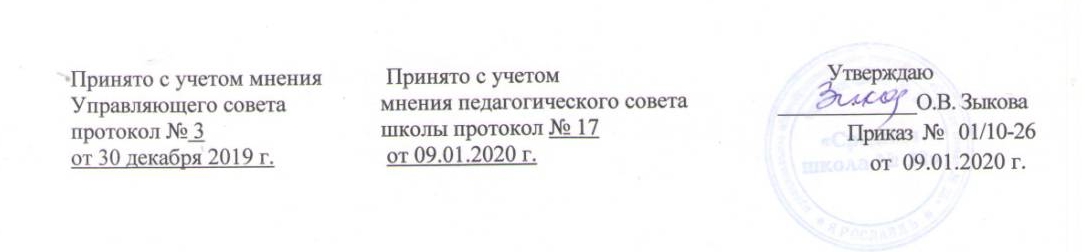 о волонтерском отряде «Искра»в муниципальном общеобразовательном учреждении «Средняя школа №28»Общее положение.Волонтерский отряд – добровольческое неполитическое объединение учащихся, образованное для совместной деятельности по выполнению задач формирования негативного отношения к употреблению психоактивных веществ, потребности в здоровом образе жизни, воспитание милосердия, добра, ответственности.Отряд осуществляет свою деятельность в соответствии с действующим законодательством и настоящим Положением.Деятельность членов Отряда осуществляется на безвозмездной основе.Деятельность осуществляется по следующим направлениям: «Милосердие», «Волонтеры», «В здоровом теле – здоровый дух».Отряд может иметь свою символику, атрибутику  и знаки отличия.Цели и задачи.Целью является формирование ценностей в подростковой культуре, направленных на неприятие социально опасных привычек, ориентацию на здоровый образ жизни, сознательный отказ от психоактивных веществ.Для достижения указанной цели решаются следующие  задачи:развитие социальной системы, антинаркотической профилактики среди детей и молодежи;разработка и реализация эффективных форм и методов первичной профилактики наркомании среди подростков;поддержка молодежных лидеров, занимающихся профилактикой наркомании среди сверстников;создание благоприятных условий, позволяющих подросткам своими силами вести эффективную работу, направленную на снижение уровня потребления наркотиков среди сверстников;участие в подготовке и проведении социально-культурных, информационно-просветительских мероприятий;осуществление рекламно-информационной деятельности, направленной на пропаганду здорового образа жизни.3.Права и обязанности членов отряда.3.1. Членом отряда может быть любой желающий учащийся.3.2. Волонтер имеет право:на уважение личного достоинства и своего мнения;обсуждать, критиковать, вносить предложения, отстаивать точку зрения по вопросам деятельности отряда;выдвигать, избирать, быть избранным  в руководстве органами отряда;обращаться за методической помощью по вопросам профилактической деятельности;каждый имеет право на участие в организации проводимых мероприятий.3.3. Волонтер обязан:поддерживать и развивать основную идею волонтерского отряда;участвовать в основных мероприятиях, пропагандирующих здоровый образ жизни;соблюдать требования действующего законодательства и настоящего Положения;выполнять требования выборных руководящих органов Отряда.3.4. Факты нарушений прав и норм, установленных настоящим положением, правилами внутренней жизни обсуждаются на собрании членов отряда, и может повлечь исключение из отряда.3.5. Решение о создании волонтерского отряда принимается на учебном собрании при наличии не менее 5 человек4.Принципы деятельности.добровольность;законность;самоуправление;непрерывность и систематичность;осознание личностной и социальной значимости их деятельности;ответственное отношение к деятельности.5. Возможные формы поощрения волонтера.подарочные футболки, грамоты, книги и т.д.;выступления участников волонтерского отряда по телевидению, на радио или и местных газетах;участие в выездных семинарах, туристических поездках.